El codirector que se proponga ha de ser profesional especialista en la materia. El estudiante debe aportar con la presente solicitud el Curriculum Vitae de dicho profesional. La UCAV se reserva el derecho de aceptación del codirector propuesto.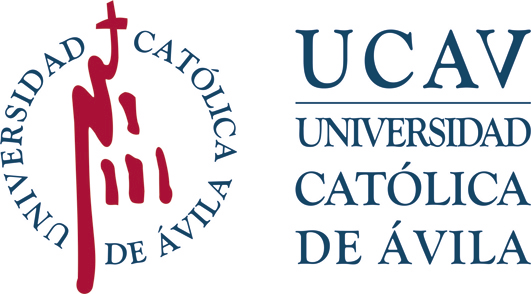 Comisión de TFM: A-TComisión de TFM: A-TSOLICITUD y ASIGNACIÓN DE ÁREA TEMÁTICA TRABAJOS FIN DE MÁSTERSOLICITUD y ASIGNACIÓN DE ÁREA TEMÁTICA TRABAJOS FIN DE MÁSTERSOLICITUD y ASIGNACIÓN DE ÁREA TEMÁTICA TRABAJOS FIN DE MÁSTERSOLICITUD y ASIGNACIÓN DE ÁREA TEMÁTICA TRABAJOS FIN DE MÁSTERFacultad de Ciencias de la SaludMáster Universitario en Psicología General SanitariaFacultad de Ciencias de la SaludMáster Universitario en Psicología General SanitariaFacultad de Ciencias de la SaludMáster Universitario en Psicología General Sanitaria              Curso 2021/2022              Curso 2021/2022DATOS PERSONALES DEL ESTUDIANTE Por favor, indique sus datos en mayúsculas.DATOS PERSONALES DEL ESTUDIANTE Por favor, indique sus datos en mayúsculas.DATOS PERSONALES DEL ESTUDIANTE Por favor, indique sus datos en mayúsculas.DATOS PERSONALES DEL ESTUDIANTE Por favor, indique sus datos en mayúsculas.DATOS PERSONALES DEL ESTUDIANTE Por favor, indique sus datos en mayúsculas.NOMBRE Y APELLIDOS: NOMBRE Y APELLIDOS: NOMBRE Y APELLIDOS: NOMBRE Y APELLIDOS: NOMBRE Y APELLIDOS: Nº DNI/TIE/PASAPORTE: Nº DNI/TIE/PASAPORTE: Nº DNI/TIE/PASAPORTE: Nº DNI/TIE/PASAPORTE: Nº DNI/TIE/PASAPORTE: DOMICILIO:  DOMICILIO:  DOMICILIO:  DOMICILIO:  DOMICILIO:  LOCALIDAD: PROVINCIA: PROVINCIA: PROVINCIA: CP: TELÉFONO MÓVIL (Obligatorio): TELÉFONO MÓVIL (Obligatorio): TELÉFONO MÓVIL (Obligatorio): TELÉFONO FIJO: TELÉFONO FIJO: CORREO ELECTRÓNICO (Obligatorio):  CORREO ELECTRÓNICO (Obligatorio):  CUENTA DE SKYPE:  CUENTA DE SKYPE:  CUENTA DE SKYPE:  SELECCIÓN DE AREAS TEMÁTICAS POR ORDEN DE PREFERENCIA: El estudiante debe numerar de 1 a 15 el orden de preferencia de todas las áreas temáticas. SELECCIÓN DE AREAS TEMÁTICAS POR ORDEN DE PREFERENCIA: El estudiante debe numerar de 1 a 15 el orden de preferencia de todas las áreas temáticas. SELECCIÓN DE AREAS TEMÁTICAS POR ORDEN DE PREFERENCIA: El estudiante debe numerar de 1 a 15 el orden de preferencia de todas las áreas temáticas. SELECCIÓN DE AREAS TEMÁTICAS POR ORDEN DE PREFERENCIA: El estudiante debe numerar de 1 a 15 el orden de preferencia de todas las áreas temáticas. OrdenPreferenciaCódigo según CatálogoTítuloTítulo123456789101112131415 Solicito Codirector externo a la UCAV (1).  Solicito Codirector externo a la UCAV (1).  Solicito Codirector externo a la UCAV (1). Nombre del Codirector que propone Propuesta Título TFM: Propuesta Título TFM: Propuesta Título TFM: Propuesta Título TFM: Breve descripción de la propuesta de TFM: Breve descripción de la propuesta de TFM: Breve descripción de la propuesta de TFM: Breve descripción de la propuesta de TFM: Observaciones que el estudiante considere de interés: Firma electrónica o digitalizada del estudianteFecha de la Solicitud: ASIGNACIÓN DE ÁREA TEMÁTICA Y DIRECTOR: El Coordinador responsable de TFM según titulación/área, debe resolver la presente solicitud, fecharla y firmarla.ASIGNACIÓN DE ÁREA TEMÁTICA Y DIRECTOR: El Coordinador responsable de TFM según titulación/área, debe resolver la presente solicitud, fecharla y firmarla.Vista la solicitud formalizada por el alumno, se acuerda asignarle el siguiente título y Director de TFM:Vista la solicitud formalizada por el alumno, se acuerda asignarle el siguiente título y Director de TFM:Área Temática y Título TFM: Área Temática y Título TFM: Director de TFM: Director de TFM: Fecha de la Resolución: Firma electrónica o digitalizada del CoordinadorIMPORTANTE: La presente asignación de Área Temática y de Director de TFM caduca al finalizar el curso académico en el que se formalizó la presente solicitud.